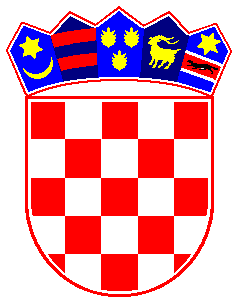 REPUBLIKA HRVATSKADUBROVAČKO-NERETVANSKA ŽUPANIJAOPĆINA TRPANJJEDINSTVENI UPRAVNI ODJELKOMUNALNO-PROMETNO REDARSTVOKLASA:UR.BROJ:Trpanj, 					JAVNI   POZIVPozivamo sve vlasnike/korisnike ostavljenih neregistriranih vozila, da u nakraćem mogućem roku ista uklone s javnih površina i sa površina u privatnom vlasništvu koje se nalaze uz javne površine (npr.ceste, parkove, zelene površine i sl.).Komunalno-prometni redar će obići područje Općine Trpanj i svim poznatim i nepoznatim vlasnicima ili korisnicima tako odloženih neregistriranih vozila, ostaviti za brisačem vozila obavijest o uklanjaju istog s javne površine ili s privatne površine koja graniči s javnom površinom. Nakon isteka ostavljenog roka  za uklanjanje vozila, komunalno-prometni redar će izvršiti ponovni nadzor, te ukoliko utvrdi da vlasnik/korisnik neregistriranog vozila  nije isto uklonio, takva vozila bez registarskih oznaka će  biti uklonjena od strane komunalno-prometnog redara, putem treće osobe a o trošku vlasnika, odnosno korisnika vozila, a vlasnik odnosno korisnik vozila će uz to biti kažnjeni za počinjenni prekršaj.Trpanj, 17. listopada 2018.g.              M.P.                        JEDINSTVENI UPRAVNI ODJEL                                                                                           Komunalno-prometno redarstvoREPUBLIKA HRVATSKADUBROVAČKO-NERETVANSKA ŽUPANIJAOPĆINA TRPANJJEDINSTVENI UPRAVNI ODJELKOMUNALNO-PROMETNO REDARSTVOKLASA:363-04/18-01/02UR.BROJ:2117/07-05/05-18/01Trpanj, Obilaskom Naselja Trpanj utvrdio sam da ste na javnu površinu u Ul. _____________ odložili ne registrirano motorno vozilo, marke _________________  bez registarskih oznaka, a što je u suprotnosti s člankom 191.  Odluke o komunalnom redu Općine Trpanj (Službeni glasnik Dubrovačko-neretvanske županije broj 12/18) .Slijedom navedenoga, a sukladno članku 201. Odluke o komunalnom redu Općine Trpanj (Službeni glasnik Dubrovačko-neretvanske županije broj 12/18), izdaje vam se slijedeći                                          N A L O GNalaže vam se da predmetno vozilo uklonite odmah,  a najkasnije u roku od tri  dana s javne površina. Ukoliko to ne učine ista će biti ukolnjena od strane Općine Trpanj a o vašem  trošku, a vama će biti izerečena kazne utvrđena člankom 200. stavak 1. točka 131.  Odluke  o komunalnom redu Općine Trpanj (Službeni glasnik Dubrovačko-neretvanske županije broj 12/18), te ostali troškovi koji proisteknu u postupka uklanjanja vozila.                                                                                 Komunalno-prometno redarstvo								Ozren Kapor